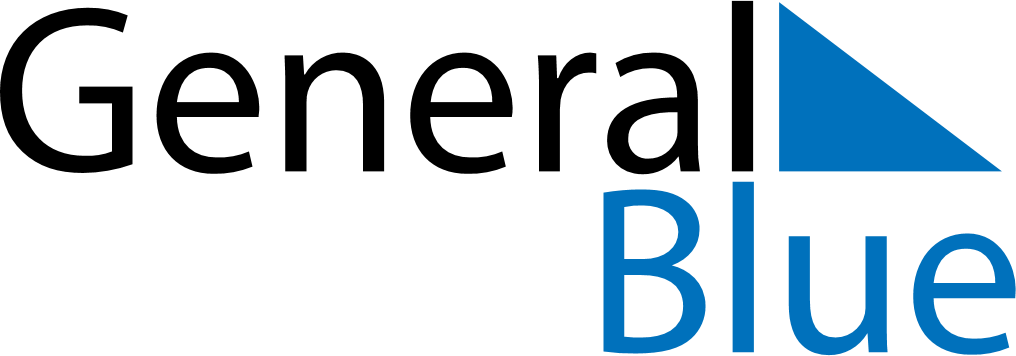 Q1 2023 CalendarRomaniaQ1 2023 CalendarRomaniaQ1 2023 CalendarRomaniaQ1 2023 CalendarRomaniaQ1 2023 CalendarRomaniaQ1 2023 CalendarRomaniaQ1 2023 CalendarRomaniaJanuary 2023January 2023January 2023January 2023January 2023January 2023January 2023January 2023January 2023SUNMONMONTUEWEDTHUFRISAT1223456789910111213141516161718192021222323242526272829303031February 2023February 2023February 2023February 2023February 2023February 2023February 2023February 2023February 2023SUNMONMONTUEWEDTHUFRISAT123456678910111213131415161718192020212223242526272728March 2023March 2023March 2023March 2023March 2023March 2023March 2023March 2023March 2023SUNMONMONTUEWEDTHUFRISAT123456678910111213131415161718192020212223242526272728293031Jan 1: New Year’s DayJan 24: Unification DayMar 8: Ziua Mamei